Do zawarcia sakramentu małżeństwa przygotowuje się: Konrad Krzysztof Talarowski, kaw., zam. w Lublinie par. św. Jana Pawła II oraz Magdalena Dagmara Jakubiuk panna, zam. w par. NNMP w Białej Podlaskiej, a pochodząca z par. tutejszej – Zapowiedź 2. Waldemar Kopiec oraz Marlena Kopiec, cywilnie związani, oboje z par. tutejszej – Zapowiedź 1. Sebastian Koszot, kaw. zam. w Żukowie, par. MB Kodeńskiej oraz Beata Łazeba, panna zam. w par. Bożego Miłosierdzia w Grodzisku Mazowieckim, a pochodząca z par. tutejszej – Zapowiedź 1. Krzysztof Bucki, kaw. zam. w Białej Podlaskiej par. NNMP, a pochodzący z Konstantynowa oraz Liliana Boś, panna zam. w Białej Podlaskiej, par. NNMP w Białej Podlaskiej, a pochodząca z par. tutejszej – Zapowiedź 1.EWANGELIAJ 14, 15-16. 23b-26Duch Święty was wszystkiego nauczySłowa Ewangelii według Świętego JanaJezus powiedział do swoich uczniów:
«Jeżeli Mnie miłujecie, będziecie zachowywać moje przykazania. Ja zaś będę prosił Ojca, a innego Parakleta da wam, aby z wami był na zawsze.Jeśli Mnie kto miłuje, będzie zachowywał moją naukę, a Ojciec mój umiłuje go i przyjdziemy do niego, i mieszkanie u niego uczynimy. Kto nie miłuje Mnie, ten nie zachowuje słów moich. A nauka, którą słyszycie, nie jest moja, ale Tego, który Mnie posłał, Ojca.To wam powiedziałem, przebywając wśród was. A  Paraklet, Duch Święty, którego Ojciec pośle w moim imieniu, On was wszystkiego nauczy i przypomni wam wszystko, co Ja wam powiedziałem».Oto słowo Pańskie.Niedziela Zesłania Ducha Świętego. Dzisiaj rozpoczynamy 40-godzinne nabożeństwo, które  poprowadzi  ks. Bogdan Sieńczewski. Adoracja dzisiaj i jutro będzie między Mszami. Jutro wigilia św. Wiktora, Święto Matki Kościoła, a po Mszy św. o g. 18.00 odbędzie się procesja z relikwiami św. Wiktora wokół kościoła. Harmonogram 40godzinnego nabożeństwa znajduje się w gablocie przed kościołem. W najbliższą niedzielę Uroczystość Trójcy Świętej - tytuł naszej Bazyliki. ROZKŁAD 40-GODZINNEGO NABOŻEŃSTWAADORACYJNEGONiedziela Zesłania Ducha św. Godz. 8.00 - Msza św.Godz. 9.30 - Msza św.Adoracja do sumyGodz. 11.30 - SumaAdoracja do godz. 18.00 Godz. 18.00 - Msza św.Poniedziałek – Matki KościołaGodz. 8.00 - Msza św.Godz. 9.30 - Msza św.AdoracjaGodz. 11.30 - Msza św.Adoracja do godz. 18.00. Godz. 18.00. Msza św. i procesja z relikwiami św. Wiktora wokół bazyliki.Wtorek - Odpust św. WiktoraGodz. 8.00 - Msza św. – Nowenna do św. AntoniegoGodz. 9.30 – Msza św. Godz.11.30 – -Uroczysta Suma Odpustowa przy udziale Kapituły KolegiackiejAdoracjaGodz. 18.00 Msza św. 4. Dzieci, które zakończyły obchodzenie I piątków miesiąca, swoje książeczki z podpisami spowiedników, do końca tygodnia niech przyniosą do Pani Katechetki. 5. W dniach 17-18 czerwca w Woli Głowskiej odbędzie się Jerycho Młodych. Jest organizowany wyjazd dla młodzieży, w sobotę – 18czerwca. Koszt wyjazdu 60zł. Zgłoszenia w zakrystii, do ks. Łukasza. 6.Bóg zapłać za ofiary na konfesjonał do kościoła św. Jana Chrzciciela: Bezimiennie z Konopnickiej – 300zł., Zarząd Miki – 1000zł., Dzieci Pierwszokomunijne  - 1000zł., 7. W tym tygodniu odszedł do Pana: Jerzy Michałowski, 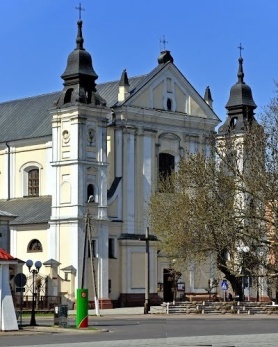 05.06. 2022 r.W CIENIU BazylikiPismo Parafii Trójcy św. w Janowie Podlaskim-do użytku wewnętrznego-PONIEDZIAŁEK – 06 czerwcaPONIEDZIAŁEK – 06 czerwca8.001.+Zbigniewa, Stanisława, zm. z rodz. Zdanowskich.9.301.+Wiesława, Eugeniusza, Czesławę, zm. z rodz. Rogalskich i Kruków.2.+Bolesława (4r.), Reginę, zm. z rodz. Bożemójów i Kamińskich – of. Zdzisław Bożemój.11.301. +Radosława Saka (9dz).  18.001.+Jana(r.), Kazimierę Harasim, Teklę, Oksenię, Plażuków – of. Teresa Plażuk.2. +Józefa Romaniuka – greg.WTOREK – 07 czerwcaWTOREK – 07 czerwca8.00 1. Nowenna do św. Antoniego dzień IX9.301. +Józefa Romaniuka – greg.2. +Mirosława Sijka (9dz.) – of. żona 11.301. Za parafian 2.+Jerzego Michałowskiego (9dz.)18.001. Dz.bł. w 50 r. ślubu Ireny i Zygmunta Stanisławek z prośbą o zdrowie, Boże bł., opiekę MB na każdy dzień – of. dzieci. ŚRODA – 08 czerwcaŚRODA – 08 czerwca7.00 1. +Józefa Romaniuka – greg15.151. O zdrowie, Boże bł., potrzebne łaski.   18.001. W intencji uczestników nowenny do MBNP2. +Ryszarda Moczulskiego (1r.), - of. żona z rodziną. CZWARTEK – 09 czerwcaCZWARTEK – 09 czerwca7.001. +Lucynę Hordejuk – of. koleżanki z Janowa15.151. +Jerzego Rogoźnickiego – of. żona. 18.001. +Józefa Romaniuka – greg PIĄTEK – 10 czerwcaPIĄTEK – 10 czerwca7.001. +Mariana Brojka (2r.), Władysława, Antoniego, Tomasza, Adama – of. rodzina.15.151.+Józefa Romaniuka – greg.18.001. +Mariana Matwiejuka (11r.) – of. rodzina. SOBOTA –11 czerwcaSOBOTA –11 czerwca7.001.+Kazimierza Wasiluka, Jadwigę Mielniczuk (30r.), Antoninę Wasiluk (29r.), Tadeusza Mielniczuka (11r.), - of. rodzina. 15.151.+Jadwigę Mirończuk ( 23r.) – of. rodzina. 18.001. + Józefa Romaniuka – greg. NIEDZIELA – 12 czerwcaNIEDZIELA – 12 czerwca8.001.+Pawła, Krzysztofa Tychmanowiczów, Mariannę, Stanisława, Stanisława, Halinę, zm. z rodz.  Laszuków i Litwiniuków – of. Marianna Tychmanowicz.2.+ Józefa Romaniuka – greg.     9.301.+Łukasza Zielińskiego (11r.), Kazimierza, Marię – of. rodzina. 2. O Boże bł., zdrowie i opiekę MB dla sióstr z KRK z Cieleśnicy, a zmarłym siostrom dar życia wiecznego – zel. Helena Nieścioruk. 11.301.Za parafian.2. +Siostry z KRK i ich rodzin z Błonia – zel. Janina Romaniuk. 15.151.+Józefa Hryciuka – of. rodzina. 18.001.+Teresę Pisaruk (12r.)- of. rodzina.   